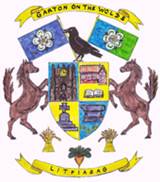 Garton on the Wolds Parish Councilgartonparishcouncil.eastriding.gov.ukDocument Reference 6/2022-2310th October 2022Garton on the Wolds Parish Council – Minutes of the meeting held on 6th October 2022 at 19:15 in the School, Station Road.Meeting closed at 21:20Signature of Chairman:Clerk:	Catherine Simpson, 19 Princess Road, Market Weighton, Y043 3BX	Telephone: 01430 872239 /Email: garton.clerk@hotmail.co.ukPresentPresentCllr Steve PoesslCllr Steve PoesslSPCouncillorCouncillorCllr Ian BellCllr Ian BellIBCouncillorCouncillorCllr Alison BottenCllr Alison BottenABCouncillorCouncillorCllr. Michael Benton-RoseCllr. Michael Benton-RoseMBRCouncillorCouncillorCllr. Daniel WilsonCllr. Daniel WilsonDWChairmanChairmanAttended byAttended byOfficersOfficersCatherine SimpsonCatherine SimpsonCSClerk and RFOClerk and RFOOthersOthersCllr. Felicity TempleCllr. Felicity TempleFTWard CouncillorWard CouncillorCllr. Michael LeeCllr. Michael LeeMLWard CouncillorWard CouncillorCllr. Matt RogersCllr. Matt RogersMRWard CouncillorWard CouncillorAction22/23-78WELCOMEWELCOMEWELCOMEThe Chairman welcomed everyone to the meeting and read the Recording Declaration.The meeting was recorded by Cllr. Poessl in his capacity as a member of the public.The Chairman welcomed everyone to the meeting and read the Recording Declaration.The meeting was recorded by Cllr. Poessl in his capacity as a member of the public.The Chairman welcomed everyone to the meeting and read the Recording Declaration.The meeting was recorded by Cllr. Poessl in his capacity as a member of the public.22/23-79PUBLIC OPEN FORUMPUBLIC OPEN FORUMPUBLIC OPEN FORUMThere were no members of the public present other than the aforementioned Ward Councillors.There were no members of the public present other than the aforementioned Ward Councillors.There were no members of the public present other than the aforementioned Ward Councillors.22/23-80APOLOGIESAPOLOGIESAPOLOGIESApologies were received from Cllr. Jonathan Watson and the reason approved.Apologies were received from Cllr. Jonathan Watson and the reason approved.Apologies were received from Cllr. Jonathan Watson and the reason approved.22/23-81DECLARATIONS OF INTERESTDECLARATIONS OF INTERESTDECLARATIONS OF INTERESTCllr. Botten declared a pecuniary interests in the finance section as she was being reimbursed for two invoices.Cllr. Botten declared a pecuniary interests in the finance section as she was being reimbursed for two invoices.Cllr. Botten declared a pecuniary interests in the finance section as she was being reimbursed for two invoices.22/23-82MINUTES OF PREVIOUS MEETINGSMINUTES OF PREVIOUS MEETINGSMINUTES OF PREVIOUS MEETINGSThe minutes of the following meetings were adopted as a true record (MBR/SP):There was one vote against.Ordinary Meeting 8th September 2022The minutes of the following meetings were adopted as a true record (MBR/SP):There was one vote against.Ordinary Meeting 8th September 2022The minutes of the following meetings were adopted as a true record (MBR/SP):There was one vote against.Ordinary Meeting 8th September 202222/23-83CO-OPTIONCO-OPTIONCO-OPTIONThere is still no interest.There is still no interest.There is still no interest.22/23-84FINANCEFINANCEFINANCERESOLVED: to approve the following payments:Alison Botten - £82.99 – reimbursement for Church flowers and village Crocus bulbs.The Clerk advised that the Npower invoice for the power to the telephone box had arrived since the agenda was posted. The amount is £14.79 and has been added to the payment schedule.RESOLVED: to approve the following payments:Alison Botten - £82.99 – reimbursement for Church flowers and village Crocus bulbs.The Clerk advised that the Npower invoice for the power to the telephone box had arrived since the agenda was posted. The amount is £14.79 and has been added to the payment schedule.RESOLVED: to approve the following payments:Alison Botten - £82.99 – reimbursement for Church flowers and village Crocus bulbs.The Clerk advised that the Npower invoice for the power to the telephone box had arrived since the agenda was posted. The amount is £14.79 and has been added to the payment schedule.22/23-85WARD COUNCILLOR FORUMWARD COUNCILLOR FORUMWARD COUNCILLOR FORUMThe following issues were put to the 3 Ward Councillors present:Fracking – it is welcomed that ERYC has recently voted against fracking.Footpaths around the village – in need of resurfacing.Flooding outside the former shop.  Odin’s ditch – ownership and responsibility of. Cllr. Botten to email photos and info to the Clerk to pass on to ERYC.Gully cleaning.Green lanes – cameras?Possible cycle path to Driffield.Speeding through the village.Introduction of a 40 to 30 speed limit on the 3 approaches to the village.The following issues were put to the 3 Ward Councillors present:Fracking – it is welcomed that ERYC has recently voted against fracking.Footpaths around the village – in need of resurfacing.Flooding outside the former shop.  Odin’s ditch – ownership and responsibility of. Cllr. Botten to email photos and info to the Clerk to pass on to ERYC.Gully cleaning.Green lanes – cameras?Possible cycle path to Driffield.Speeding through the village.Introduction of a 40 to 30 speed limit on the 3 approaches to the village.The following issues were put to the 3 Ward Councillors present:Fracking – it is welcomed that ERYC has recently voted against fracking.Footpaths around the village – in need of resurfacing.Flooding outside the former shop.  Odin’s ditch – ownership and responsibility of. Cllr. Botten to email photos and info to the Clerk to pass on to ERYC.Gully cleaning.Green lanes – cameras?Possible cycle path to Driffield.Speeding through the village.Introduction of a 40 to 30 speed limit on the 3 approaches to the village.22/23-86VILLAGE MAINTENANCEVILLAGE MAINTENANCEVILLAGE MAINTENANCERat problem – a quote has been received from ERYC to take care of this on an annual basis.RESOLVED: to proceed on this basis (SP/MBR)Winter plantingRESOLVED: to set a budget of £400.00.Drain problem – dealt with under Ward Councillor forum.Cllrs. Bell and Poessl have kindly offered to paint the inside of the bus shelter, emulsion for the walls and green gloss for the seating. A budget of £200.00 was set for paint.Rat problem – a quote has been received from ERYC to take care of this on an annual basis.RESOLVED: to proceed on this basis (SP/MBR)Winter plantingRESOLVED: to set a budget of £400.00.Drain problem – dealt with under Ward Councillor forum.Cllrs. Bell and Poessl have kindly offered to paint the inside of the bus shelter, emulsion for the walls and green gloss for the seating. A budget of £200.00 was set for paint.Rat problem – a quote has been received from ERYC to take care of this on an annual basis.RESOLVED: to proceed on this basis (SP/MBR)Winter plantingRESOLVED: to set a budget of £400.00.Drain problem – dealt with under Ward Councillor forum.Cllrs. Bell and Poessl have kindly offered to paint the inside of the bus shelter, emulsion for the walls and green gloss for the seating. A budget of £200.00 was set for paint.22/23-87HIGHWAYSHIGHWAYSHIGHWAYSSpeeding through the village – dealt with under Ward Councillor forum.Green lanes – dealt with under Ward Councillor forum.  Cllr. Botten has circulated the response from ERNLLCA on the issue raised at the AGM. It is noted that the blocks have been moved again and it was agreed that the Clerk contact GLASS initially to see if they can replace them. The signage also needs changing and the Clerk will contact ERYC.Speeding through the village – dealt with under Ward Councillor forum.Green lanes – dealt with under Ward Councillor forum.  Cllr. Botten has circulated the response from ERNLLCA on the issue raised at the AGM. It is noted that the blocks have been moved again and it was agreed that the Clerk contact GLASS initially to see if they can replace them. The signage also needs changing and the Clerk will contact ERYC.Speeding through the village – dealt with under Ward Councillor forum.Green lanes – dealt with under Ward Councillor forum.  Cllr. Botten has circulated the response from ERNLLCA on the issue raised at the AGM. It is noted that the blocks have been moved again and it was agreed that the Clerk contact GLASS initially to see if they can replace them. The signage also needs changing and the Clerk will contact ERYC.ACTION: Clerk to contact GLASS & ERYC.ACTION: Clerk to contact GLASS & ERYC.ACTION: Clerk to contact GLASS & ERYC.CS22/23-88TELEPHONE BOX & DEFIBRILLATORTELEPHONE BOX & DEFIBRILLATORTELEPHONE BOX & DEFIBRILLATORCllr. Watson has checked the defibrillator.The Clerk advised that there is a product recall which requires an update.  Cllr. Benton-Rose kindly offered to be the person responsible for handling the collection and return.  The Clerk will book this in with DPD. Cllr. Watson has checked the defibrillator.The Clerk advised that there is a product recall which requires an update.  Cllr. Benton-Rose kindly offered to be the person responsible for handling the collection and return.  The Clerk will book this in with DPD. Cllr. Watson has checked the defibrillator.The Clerk advised that there is a product recall which requires an update.  Cllr. Benton-Rose kindly offered to be the person responsible for handling the collection and return.  The Clerk will book this in with DPD. ACTION: Clerk to arrange DPD collection of defibrillator.ACTION: Clerk to arrange DPD collection of defibrillator.ACTION: Clerk to arrange DPD collection of defibrillator.CS22/23-89EXTERNAL MEETINGSEXTERNAL MEETINGSEXTERNAL MEETINGSCllr. Botten attended ERNLLCA’s virtual AGM.  There is an article on illegal encampments that is of interest in the Clerks and Councils Direct magazine.Cllr. Poessl advised that the Sentencing Courts Act of 2022 allows Police to intervene, which is contrary to what the Chief Constable  has stated.Cllr. Botten attended ERNLLCA’s virtual AGM.  There is an article on illegal encampments that is of interest in the Clerks and Councils Direct magazine.Cllr. Poessl advised that the Sentencing Courts Act of 2022 allows Police to intervene, which is contrary to what the Chief Constable  has stated.Cllr. Botten attended ERNLLCA’s virtual AGM.  There is an article on illegal encampments that is of interest in the Clerks and Councils Direct magazine.Cllr. Poessl advised that the Sentencing Courts Act of 2022 allows Police to intervene, which is contrary to what the Chief Constable  has stated.22/23-90ELMSWELL OLD HALL ANNUAL OPEN DAY 2023ELMSWELL OLD HALL ANNUAL OPEN DAY 2023ELMSWELL OLD HALL ANNUAL OPEN DAY 2023No update as yet.  It was agreed to remove this from the agenda for the time being.No update as yet.  It was agreed to remove this from the agenda for the time being.No update as yet.  It was agreed to remove this from the agenda for the time being.22/23-91FULL FIBRE BROADBANDFULL FIBRE BROADBANDFULL FIBRE BROADBANDA request has been made for Council’s assistance in acquiring full fibre in the village.  It was felt that this is not something which is in its remit.RESOLVED: that the Clerk respond to the enquiry.A request has been made for Council’s assistance in acquiring full fibre in the village.  It was felt that this is not something which is in its remit.RESOLVED: that the Clerk respond to the enquiry.A request has been made for Council’s assistance in acquiring full fibre in the village.  It was felt that this is not something which is in its remit.RESOLVED: that the Clerk respond to the enquiry.ACTION: Clerk to respond to enquiry.ACTION: Clerk to respond to enquiry.ACTION: Clerk to respond to enquiry.CS22/23-92TREE PLANTINGTREE PLANTINGTREE PLANTINGThe Clerk requested further information from Cllr. Poessl on the number and type of trees required.The Clerk requested further information from Cllr. Poessl on the number and type of trees required.The Clerk requested further information from Cllr. Poessl on the number and type of trees required.ACTION: SP to provide further information to Clerk.ACTION: SP to provide further information to Clerk.ACTION: SP to provide further information to Clerk.SP22/23-93ADMINISTRATIONADMINISTRATIONADMINISTRATIONCllr. Botten advised that there are some broken links on the website.  The Clerk will look into these.Cllr. Botten advised that there are some broken links on the website.  The Clerk will look into these.Cllr. Botten advised that there are some broken links on the website.  The Clerk will look into these.ACTION: Clerk to fix broken links.ACTION: Clerk to fix broken links.ACTION: Clerk to fix broken links.CS22/23-94FRACKINGFRACKINGFRACKINGThis was covered in the Ward Councillor discussion.This was covered in the Ward Councillor discussion.This was covered in the Ward Councillor discussion.22/23-95CORRESPONDENCECORRESPONDENCECORRESPONDENCENothing.Nothing.Nothing.22/23-96COUNCILLORS EXCHANGE & AGENDA ITEMS FOR NEXT MEETINGCOUNCILLORS EXCHANGE & AGENDA ITEMS FOR NEXT MEETINGCOUNCILLORS EXCHANGE & AGENDA ITEMS FOR NEXT MEETINGAny items should be forwarded to the Clerk by the 27th October.Any items should be forwarded to the Clerk by the 27th October.Any items should be forwarded to the Clerk by the 27th October.22/23-97DATE OF NEXT MEETINGDATE OF NEXT MEETINGDATE OF NEXT MEETINGThe next meeting will be held on 3rd November 2022 in the School.The next meeting will be held on 3rd November 2022 in the School.The next meeting will be held on 3rd November 2022 in the School.22/23-98CONFIDENTIALCONFIDENTIALCONFIDENTIALCllr. Poessl stopped recording the meeting at this point.The issue of meeting etiquette was discussed.  It is imperative that Standing Orders are adhered to.  This will make it easier for the Clerk to take minutes and will also reduce the length of meetings. Cllr. Poessl stopped recording the meeting at this point.The issue of meeting etiquette was discussed.  It is imperative that Standing Orders are adhered to.  This will make it easier for the Clerk to take minutes and will also reduce the length of meetings. Cllr. Poessl stopped recording the meeting at this point.The issue of meeting etiquette was discussed.  It is imperative that Standing Orders are adhered to.  This will make it easier for the Clerk to take minutes and will also reduce the length of meetings. 